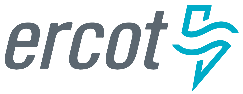 Submitting a Notice of Change of Information (NCI)Instructions for Submitting a Notice of Change of Information (NCI)These are instructions for Market Participants (CRRAH, IMRE, LSE, QSE/Sub-QSE, RE, TSP and/or DSP) to provide a Notice of Change of Information (NCI). This is needed for changes such as:Adding/removing a Sub-QSEChange in banking infoChange in contact infoChange in legal addressQSE acknowledgementERCOT requests the Market Participant attach the NCI to a Service Request through Market Information System (MIS) located at https://mis.ercot.com, by the Primary or Secondary Authorized Representative or an Officer.Access to the ERCOT MIS requires a user digital certificate with minimal role of "MP_ASSETS." QSEs and CRRAHs need the role “MP_SETTLEMENTS.” The user digital certificate is authorized by the Market Participant's User Security Administrator.Follow these steps:Upon authenticating with the MIS, go to the Applications page and select Service Request. Or go directly to this link. Be advised that the Service Request will display in a new window as a pop-up, which may be impacted by user's browser settings.Complete the required fields (denoted with a red asterisk) on the Service Request screen.The following Request Type and Sub-Type are essential for proper submittal.Request Type: Select MP Registration from the drop-down list.Request Sub-Type: Select Registration Changes - NCI from the drop-down list.Short Description: Complete with a descriptive subject.Long Description: Complete with details regarding changes.	Click Submit. You will add the NCI (XLS) or (ZIP) file on the next screen.From the Activities and Attachments screen, click Add under the Attachments heading of the Service Request.Select the Browse icon and locate the completed NCI file on your computer.Include optional comments and click Submit.			